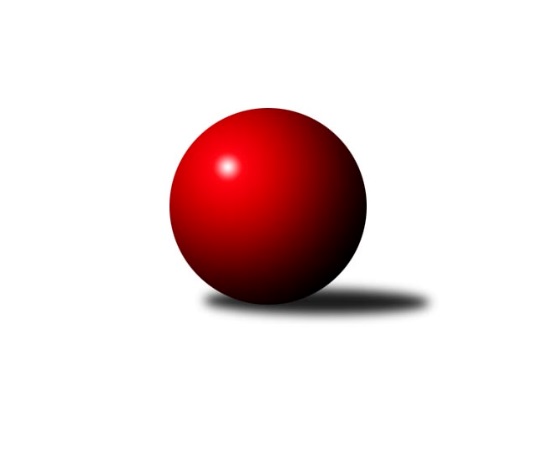 Č.3Ročník 2022/2023	29.9.2022Nejlepšího výkonu v tomto kole: 1771 dosáhlo družstvo: KK SCI Jihlava Krajská soutěž Vysočiny B 2022/2023Výsledky 3. kolaSouhrnný přehled výsledků:TJ Nové Město na Moravě C	- TJ Start Jihlava B	5:1	1604:1404	5.0:3.0	28.9.TJ Třebíč D	- KK SCI Jihlava 	2:4	1759:1771	4.0:4.0	29.9.Tabulka družstev:	1.	TJ Nové Město na Moravě C	2	2	0	0	11.0 : 1.0 	12.0 : 4.0 	 1621	4	2.	KK SCI Jihlava	2	2	0	0	9.0 : 3.0 	9.0 : 7.0 	 1707	4	3.	TJ Třebíč D	3	2	0	1	12.0 : 6.0 	16.0 : 8.0 	 1696	4	4.	TJ BOPO Třebíč B	2	0	0	2	1.0 : 11.0 	3.0 : 13.0 	 1541	0	5.	TJ Start Jihlava B	3	0	0	3	3.0 : 15.0 	8.0 : 16.0 	 1461	0Podrobné výsledky kola:	 TJ Nové Město na Moravě C	1604	5:1	1404	TJ Start Jihlava B	Petra Svobodová	 	 201 	 199 		400 	 2:0 	 225 	 	88 	 137		Jiří Cháb st.	Aleš Hrstka	 	 188 	 182 		370 	 1:1 	 375 	 	195 	 180		Marta Tkáčová	Katka Moravcová	 	 211 	 204 		415 	 1:1 	 411 	 	228 	 183		Jiří Poláček	Karel Hlisnikovský	 	 218 	 201 		419 	 1:1 	 393 	 	190 	 203		Tomáš Vestfálrozhodčí:  Vedoucí družstevNejlepší výkon utkání: 419 - Karel Hlisnikovský	 TJ Třebíč D	1759	2:4	1771	KK SCI Jihlava 	Marie Dobešová	 	 215 	 233 		448 	 2:0 	 388 	 	192 	 196		Anna Doležalová	Jaroslav Dobeš	 	 215 	 190 		405 	 0:2 	 490 	 	265 	 225		Svatopluk Birnbaum	Zdeněk Toman	 	 229 	 237 		466 	 2:0 	 416 	 	222 	 194		Miroslav Matějka	Petr Picmaus	 	 213 	 227 		440 	 0:2 	 477 	 	244 	 233		Jiří Chaluparozhodčí:  Vedoucí družstevNejlepší výkon utkání: 490 - Svatopluk BirnbaumPořadí jednotlivců:	jméno hráče	družstvo	celkem	plné	dorážka	chyby	poměr kuž.	Maximum	1.	Svatopluk Birnbaum 	KK SCI Jihlava 	463.50	312.0	151.5	1.5	2/2	(490)	2.	Jiří Chalupa 	KK SCI Jihlava 	453.00	313.5	139.5	5.5	2/2	(477)	3.	Petr Picmaus 	TJ Třebíč D	446.00	307.5	138.5	4.5	2/2	(452)	4.	Zdeněk Toman 	TJ Třebíč D	438.25	289.8	148.5	4.3	2/2	(466)	5.	Marie Dobešová 	TJ Třebíč D	435.50	308.0	127.5	6.3	2/2	(480)	6.	Katka Moravcová 	TJ Nové Město na Moravě C	430.50	296.0	134.5	7.5	1/1	(446)	7.	Karel Hlisnikovský 	TJ Nové Město na Moravě C	417.50	302.5	115.0	9.5	1/1	(419)	8.	Miroslav Matějka 	KK SCI Jihlava 	405.50	283.5	122.0	8.5	2/2	(416)	9.	Petra Svobodová 	TJ Nové Město na Moravě C	400.00	268.0	132.0	8.0	1/1	(400)	10.	Libuše Kuběnová 	TJ Nové Město na Moravě C	385.00	274.0	111.0	5.0	1/1	(385)	11.	Aleš Hrstka 	TJ Nové Město na Moravě C	380.00	261.0	119.0	10.0	1/1	(390)	12.	Marta Tkáčová 	TJ Start Jihlava B	379.25	271.3	108.0	14.8	2/2	(389)	13.	Tomáš Vestfál 	TJ Start Jihlava B	377.50	268.0	109.5	13.0	2/2	(393)	14.	Zdeňka Kolářová 	TJ BOPO Třebíč B	371.00	261.5	109.5	11.5	2/2	(395)	15.	Ladislav Štark 	TJ BOPO Třebíč B	347.00	267.5	79.5	21.0	2/2	(365)	16.	Jiří Cháb  st.	TJ Start Jihlava B	290.75	213.8	77.0	27.3	2/2	(375)		Daniel Malý 	TJ BOPO Třebíč B	481.00	305.0	176.0	2.0	1/2	(481)		Markéta Zemanová 	TJ BOPO Třebíč B	436.00	292.0	144.0	5.0	1/2	(436)		Nikola Vestfálová 	TJ Start Jihlava B	425.00	303.0	122.0	9.0	1/2	(425)		Jaroslav Dobeš 	TJ Třebíč D	415.50	291.5	124.0	8.5	1/2	(426)		Jiří Poláček 	TJ Start Jihlava B	411.00	269.0	142.0	5.0	1/2	(411)		Michaela Šťastná 	TJ Start Jihlava B	408.00	268.0	140.0	6.0	1/2	(408)		Anna Doležalová 	KK SCI Jihlava 	388.00	272.0	116.0	10.0	1/2	(388)		Vladimír Dočekal 	KK SCI Jihlava 	381.00	271.0	110.0	12.0	1/2	(381)		Gabriela Malá 	TJ BOPO Třebíč B	380.00	268.0	112.0	9.0	1/2	(380)		Martin Janík 	TJ Třebíč D	372.00	272.0	100.0	16.0	1/2	(372)		Jiří Pavlas 	TJ Třebíč D	370.00	267.0	103.0	12.0	1/2	(370)Sportovně technické informace:Starty náhradníků:registrační číslo	jméno a příjmení 	datum startu 	družstvo	číslo startu
Hráči dopsaní na soupisku:registrační číslo	jméno a příjmení 	datum startu 	družstvo	Program dalšího kola:4. kolo			-- volný los -- - TJ BOPO Třebíč B (dohrávka z 3. kola)				TJ Start Jihlava B - -- volný los --	13.10.2022	čt	19:00	TJ Třebíč D - TJ Nové Město na Moravě C	Nejlepší šestka kola - absolutněNejlepší šestka kola - absolutněNejlepší šestka kola - absolutněNejlepší šestka kola - absolutněNejlepší šestka kola - dle průměru kuželenNejlepší šestka kola - dle průměru kuželenNejlepší šestka kola - dle průměru kuželenNejlepší šestka kola - dle průměru kuželenNejlepší šestka kola - dle průměru kuželenPočetJménoNázev týmuVýkonPočetJménoNázev týmuPrůměr (%)Výkon2xSvatopluk BirnbaumKK SCI Jihlava 4902xSvatopluk BirnbaumKK SCI Jihlava 114.414902xJiří ChalupaKK SCI Jihlava 4772xJiří ChalupaKK SCI Jihlava 111.374773xZdeněk TomanTřebíč D4663xZdeněk TomanTřebíč D108.84663xMarie DobešováTřebíč D4482xKarel HlisnikovskýNové Město C108.084192xPetr PicmausTřebíč D4402xKatka MoravcováNové Město C107.044152xKarel HlisnikovskýNové Město C4191xJiří PoláčekStart Jihlava B106.01411